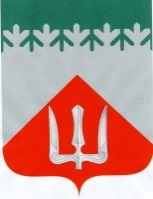 А Д М И Н И С Т Р А Ц И ЯВолховского муниципального районаЛенинградской  областиП О С Т А Н О В Л Е Н И Е    от 16 августа 2022 г.                                                                              № 2384                                                 ВолховОб утверждении Плана проведения экспертизы нормативных правовых актов, затрагивающих вопросы осуществления предпринимательской и иной экономической  деятельностина территории  Волховского муниципального района и МО город Волхов на 2022 год На основании ч. 1 ст. 29, п. 13 ч. 1 ст. 32 Устава Волховского муниципального района Ленинградской области и в целях реализации постановления администрации Волховского муниципального района от 21 июля 2016г. № 1796 «Об утверждении Порядка проведения процедур оценки регулирующего воздействия проектов муниципальных нормативных правовых актов Волховского муниципального района и экспертизы нормативных правовых актов Волховского муниципального района» (с изм. от 11.11.2016 г. № 2936), п о с т а н о в л я ю:1. Утвердить План проведения экспертизы нормативных правовых актов, затрагивающих вопросы осуществления предпринимательской и иной экономической деятельности  на территории Волховского муниципального района и МО город Волхов на  2022 год (приложение). 2. Настоящее постановление подлежит опубликованию в официальном периодическом печатном издании и размещению в информационно-коммуникационной сети «Интернет» на официальном сайте администрации Волховского муниципального района.3. Настоящее постановление вступает в силу на следующий день после его официального опубликования.4. Контроль за исполнением настоящего постановления возложить на заместителя главы администрации Волховского муниципального района по экономике и инвестиционной политике.Глава  администрации	      		                    	                    	               А.В. БрицунИсп. Ефремова И.М. 78-975УТВЕРЖДЕНпостановлением администрации Волховского муниципального районаот 16 августа 2022г. № 2384(приложение)План проведения экспертизы нормативных правовых актов, затрагивающих вопросы осуществления предпринимательской и иной экономической деятельности на территории Волховского муниципального района и МО город Волхов на 2022 год№ п/пРеквизиты нормативного правового акта (дата, номер, наименование, источник опубликования)Дата вступления в силу нормативного правового акта(или его отдельных положений)Основание для проведения экспертизы нормативного правового акта (перечень поступивших предложений)Структурное подразделение  /органы МСУ- разработчик нормативного правового актаСроки проведения экспертизыСроки проведения публичных обсуждений1Решение от 22.09.2021 № 24 «Об утверждении положения о муниципальном контроле на автомобильном транспорте и в дорожном хозяйстве на территории МО город Волхов» (опубликовано в газете «Провинция. Северо-Запад» 01.10.2021 №40).02.10.2021г.Протокол № 1 заседания рабочей группы по оценке регулирующего воздействия в Волховском муниципальном районе от 02 августа  2022г. Совет депутатов МО город ВолховАвгуст-Сентябрь22 августа  - 09 сентября 2022г.2Решение от 22.09.2021 №25«Об утверждении положения о муниципальном земельном контроле на территории муниципального образования город Волхов Волховского муниципального района Ленинградской области» (опубликовано в газете «Провинция. Северо-Запад») 01.10.2021 № 40).02.10.2021г.Протокол №1 заседания рабочей группы по оценке регулирующего воздействия в Волховском муниципальном районе от 02 августа 2022г.Совет депутатов МО город ВолховАвгуст-Сентябрь22 августа  - 09 сентября 2022г.3Решение 01.12.2021№ 34 «Об утверждении положения о муниципальном  жилищном контроле на территории муниципального образования город Волхов Волховского муниципального района Ленинградской области» (опубликовано в газете «Провинция. Северо-Запад» 10.12.2021 № 51).11.12.2021г.Протокол №1 заседания рабочей группы по оценке регулирующего воздействия в Волховском муниципальном районе от 02 августа 2022г. Совет депутатов МО город ВолховАвгуст-Сентябрь22 августа  - 09 сентября 2022г.4Решение от 01.12.2021	№ 35 «Об утверждении положения о Муниципальном  контроле  в  сфере    благоустройства	 на территории муниципального образования город Волхов Волховского муниципального района Ленинградской области» (опубликовано в газете «Провинция. Северо-Запад» 10.12.2021 №51)11.12.2021г.Протокол №1 заседания рабочей группы по оценке регулирующего воздействия в Волховском муниципальном районе от 02 августа 2022г.Совет депутатов МО город ВолховАвгуст-Сентябрь22 августа  - 09 сентября 2022г.5Постановление администрации Волховского муниципального района от 25.02.2022г. №547 «Об утверждении формы проверочного листа (списка контрольных вопросов  опубликовано в газете «Волховские огни» от 05 марта 2022г., № 806.03.2022г.Протокол №1 заседания рабочей группы по оценке регулирующего воздействия в Волховском муниципальном районе от 02 августа 2022г.Комитет по ЖКХ, жилищной политикеАвгуст-Сентябрь22 августа  - 09 сентября 2022г.6Постановление администрации Волховского муниципального района от 25.02.2022г. №546 «Об утверждении формы проверочного листа (списка контрольных вопросов), применяемого при осуществлении муниципального контроля в сфере благоустройства на территории муниципального образования город Волхов Волховского муниципального района Ленинградской области», опубликовано в газете «Волховские огни» от 05 марта 2022г., № 8;06.03.2022гПротокол №1 заседания рабочей группы по оценке регулирующего воздействия в Волховском муниципальном районе от 02 августа 2022Комитет по ЖКХ, жилищной политикеАвгуст-Сентябрь22 августа  - 09 сентября 2022г.7 Постановление администрации Волховского муниципального района от 25.02.2022г. №545 «Об утверждении формы проверочного листа (списка контрольных вопросов), применяемого при осуществлении муниципального жилищного контроля на территории муниципального образования город Волхов Волховского муниципального района Ленинградской области», опубликовано в газете «Волховские огни» от 05 марта 2022г., № 8;06.03.2022гПротокол №1 заседания рабочей группы по оценке регулирующего воздействия в Волховском муниципальном районе от 02 августа 2022г.Комитет по ЖКХ, жилищной политикеАвгуст-Сентябрь22 августа  - 09 сентября 2022г.8Постановление администрации Волховского муниципального района от 18.01.2022г. №412 «Об утверждении Порядка предоставления из бюджета МО город Волхов субсидий организациям, оказывающим банные услуги физическим лицам, в целях возмещения недополученных доходов от оказания банных услуг»,  опубликовано в газете «Волховские огни» от 21 января 2022г.,22.01.2022г.Протокол №1 заседания рабочей группы по оценке регулирующего воздействия в Волховском муниципальном районе от 02 августа 2022г.Комитет по ЖКХ, жилищной политикеАвгуст-Сентябрь22 августа  - 09 сентября 2022г.9Постановление администрации Волховского муниципального района от 25.02.2022г. №544 «Об утверждении формы проверочного листа (списка контрольных вопросов), применяемого при осуществлении муниципального земельного контроля на территории Волховского муниципального района Ленинградской области»,  опубликовано в газете «Волховские огни» от 05 марта 2022г., № 806.03.2022г.Протокол № 1заседания рабочей группы по оценке регулирующего воздействия в Волховском муниципальном районе от 02 августа 2022гОтдел АрхитектурыАвгуст-Сентябрь22 августа  - 09 сентября 2022г.